IZBOR UČBENIKOV, DELOVNIH ZVEZKOV IN POTREBŠČIN                         ZA ŠOLSKO LETO 2024/2025                                                                            ZA 2. RAZREDUčenci prejmejo komplet učnega gradiva v šoli, s strani staršev nakupa ni, poravna Ministrstvo za vzgojo in izobraževanje. Gradivo nabavi šola, učenci ga prejmejo v šoli prvi šolski dan. Berilo si učenci lahko izposodijo v učbeniškem skladu.Naslednje zvezke nabavite starši.Naslednje potrebščine nabavite starši.Šolske copate, vrečko za copate in športno opremo priskrbite starši, medtem ko potrebščine za pouk likovne umetnosti nabavite skupaj v šoli.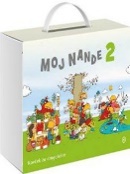 MOJ NANDE 2 – kovček za drugošolce z bralno knjižico (s SLO, MAT, SPO), s kodo za portal eŠolaMK, tabelnimi igrami in prilogamiEAN: 3831022491722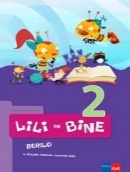 M. Kordigel Aberšek: LILI IN BINE 2, berilo, založba Rokus-KlettEAN: 9789612712150ZVEZEK NANDE ZNA, veliki A4, 40-listni, črtasti z vmesno črto, z malimi tiskanimi črkami, količina: 1SlovenščinaZVEZEK NANDE ZNA, veliki A4, 40-listni, črtasti z vmesno črto, z malimi in velikimi pisanimi črkami, količina: 1SlovenščinaZVEZEK, veliki A4, 40-listni, črtasti z vmesno črto na obeh straneh, količina: 1SlovenščinaZVEZEK, veliki A4, 40-listni, 1 cm karo, količina: 2MatematikaZVEZEK, veliki A4, 40-listni, črtasti z vmesno črto na obeh straneh, količina: 1Spoznavanje okoljaZVEZEK TAKO LAHKO P4, mali B5, 40-listni, črtasti z vmesno črto na obeh straneh, količina: 1Glasbena umetnostZVEZEK, veliki A4, 40-listni, črtasti z vmesno črto, količina: 1NemščinaSVINČNIK, trdota HB, količina: 2NALIVNO PERO, količina: 1VLOŽKI ZA NALIVNO PERO, količina: 1RADIRKA, količina: 1ŠILČEK, količina: 1RAVNILO, mala šablona, količina: 1RAVNILO, velika šablona, količina: 1LESENE BARVICE, količina: 1FLOMASTRI, količina: 1LEPILO STIC, količina: 2ŠKARJE, količina: 1MAPA A4, z elastiko, količina: 1ŠOLSKA TORBAPERESNICAOVITEK, veliki A4, plastični, količina: 6OVITEK, mali B5+, plastični, količina: 1